CHARTER TOWNSHIP OF GENESEE, GENESEE COUNTY, MICHIGANORDINANCE NO. _590_An ordinance to provide a title for the ordinance; to define words; to prohibit marihuana establishments within the boundaries of Genesee Charter Township pursuant to Initiated Law 1 of 2018, MCL 333.27951, et seq., as may be amended; to provide penalties for violation of this ordinance; to provide for severability; to repeal all ordinances or parts of ordinances in conflict therewith; and to provide an effective date.THE CHARTER TOWNSHIP OF GENESEE ORDAINS:SECTION I TITLEThis ordinance shall be known as and may be cited as the Charter Township of Genesee Prohibition of Marihuana Establishments Ordinance.SECTION II DEFINITIONSWords used herein shall have the definitions as provided for in Initiated Law 1 of 2018, MCL 333.27951, et seq., as may be amended.SECTION IIINO MARIHUANA ESTABLISMENTSGenesee Township hereby prohibits all marihuana establishments within the boundaries of the Township pursuant to Initiated Law 1 of 2018, MCL 333.27951, et seq., as may be amended.SECTION IV VIOLATIONS AND PENALTIESAny person who disobeys neglects or refuses to comply with any provision of this ordinance or who causes allows or consents to any of the same shall be deemed to be responsible for the violation of this ordinance. A violation of this ordinance is deemed to be a nuisance per se.A violat ion of this ordinance is a municipal civil infraction, for which  the  fines shall not be less than $100 nor more than $500, in the discretion of the Court. The foregoing sanctions shall be in addition to the rights of the Township to proceed at law or equity with other appropriate and proper remedies. Additionally, the violator shall pay costs which may include all expenses, direct and indirect, which the Township incurs in connection with the municipal civilinfraction.".)  .offense.Each day during which any violation continues shall be deemed a separateIn addition, the Township may seek injunctive relief against persons alleged to be  in violation of this ordinance, and such other relief as may be provided by law.This ordinance shall be administered and enforced by the Ordinance Enforcement Officer of the Township or by such other person (s) as designated by the Township Board from time to time.SECTIONV SEVERABLITYThe provisions of this ordinance are hereby declared to be severable. If any clause, sentence, word, section or provision is hereafter declared void or unenforceablefor any reason by a court of competent jurisdiction, it shall not affect the remainder of such ordinance which shall continue in full force and effect.SECTION VI REPEALAll ordinance or parts of ordinances in conflict herewith are hereby repealed.SECTION VII EFFECTIVE DATEThis Ordinance shall be published in a newspaper of general circulation within the Charter Township of Genesee, Genesee County, Michigan, and shall become effective 30 days after publication.SECTION VIII INSPECTION OF ORDINANCEA copy of this Ordinance may be inspected at the Township Clerk's Office at the Genesee Township Hall, 7244 N. Genesee Rd., Genesee, MI 48437 during regular business hours.We hereby certify that the foregoing Ordinance was adopted on the Second Reading by the Township Board of the Charter Township of Genesee at its meeting on  August  13	_	, 2019.First Reading:   	J_u_ly_9	,2019	Published:	July  17,  2019Second Reading: Angust 1 3Published on:	August 21, 2019, 2019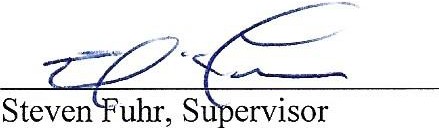 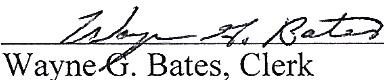 